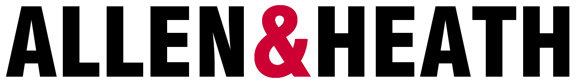 SQ-7 FREQUENTLY ASKED QUESTIONS
Q: How does SQ-7 compare to SQ-5 and SQ-6?A: All three SQ models have the same XCVI core, so all have the same powerful processing capabilities: 96kHz operation, DEEP processing ready, 48 input channels, 36 busses and the same digital connectivity.
The differences between the models are in local analogue I/O and the number of faders and assignable controls:Q: What kind of customer wants an SQ-7?A: Quite simply- any customer who does not have constraints on space and wants the power of SQ in its largest format.
We have had requests for a 32 fader format of SQ from all corners of the audio market including monitor engineers, houses of worship, mid-sized venues, studios and broadcast.
Q: Why would a customer want more faders?A: Having 32 faders and 6 layers means SQ-7 has a total of 192 individually assignable strips, this allows for ultimate setup and control, and will be appreciated by engineers who need to work fast. It matches neatly with the 32 USB and 32 MIDI channels available, so users can have these on their own layers. The main benefit is in at-a-glance visibility - you don’t need to jump through layers to get to channels.
Q: Why would a customer want more inputs and outputs?A: Having extra local I/O means taking advantage of the SQ’s channel count without having to purchase Remote Audio Units immediately. There are many setups where an SQ may be used with existing traditional multicore for now, but customers want the option to switch to digital multicore or expand their system in future as their needs grow.
Q: 96kHz FPGA sounds amazing, but what are the benefits?A: 96kHz FPGA technology means more processing power, for the greatest flexibility and best possible sound. The XCVI core enables channel processing to take place without adding latency. Inclusion in the SQ range has allowed us to achieve less than 0.7ms latency from input to mix to output, even when using groups. This results in better phase coherency and for the end user and a more accurate mix, without ever having to worry about running out of processing power.
Q: What is DEEP Processing?A: DEEP Processing was first introduced in the dLive range. It comprises a suite of embedded plugins which can be inserted in-line on channels without adding latency or using up FX engine slots. These include Preamp, Graphic EQ and Compressor models, some of which are instantly recognisable as industry classics. SQ is DEEP Processing ready, and over time, more and more DEEP units will be available from our web shop, allowing users to upgrade their SQ.
Q: Will my Qu / GLD / dLive Show files and Libraries work on SQ?A: No – unfortunately there are too many differences in the way the mixers operate for this to be possible.
Q: Will SQ-5 and SQ-6 Show files and Libraries work on SQ-7 and vice-versa?A: Yes, all SQ mixers are Show file and Library compatible, provided the mixer firmware is equal to or higher than the firmware version used to create the file.
Q: Can I fit existing iLive / GLD / dLive networking cards to SQ?A: No – The SQ I/O Port size, connection and interfacing is specific to the SQ range.
Q: Can I link two SQ mixers together for a digital split?A: Yes – There are multiple sync options for the clock in the SQ – this allows for a digital split, using one SQ as the master and feeding the other using one of the supported digital audio formats.
Q: Can I link my SQ to a dLive system?A: Yes – you can connect the SQ directly from an SLink port to a dLive GigaACE option card.
ModelXLR InStereo InputsXLR+TRS OutSoftKeysSoft RotariesSQ-516+1312+280SQ-624+1314+2164SQ-732+1316+2168